 ORACION POR LAS VOCACIONES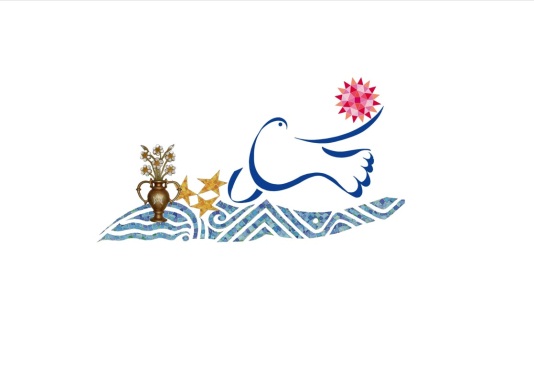                                        28 Noviembre 2015¡ENTREMOS EN LA ORACION! ¡Favorezcamos el ambiente de Contemplación!     “Consolad, consolad a mi pueblo, dice vuestro Dios. Hablad al corazón de Jerusalén.”  -Isaías 40, 1-2Lectura y meditación  nº 11 : La inquietud del amorIconos vivientes de la maternidad y de la cercanía de la Iglesia, vamos hacia quienes esperan la Palabra de consolación inclinándonos con amor materno y espíritu paterno hacia los pobres y los débiles.El Papa nos invita a no privatizar el amor y con la inquietud de quien busca: «Buscar siempre, sin descanso, el bien del otro, de la persona amada».[61]                                            En silencio, interiorizo: Cuando Quand je pose un acte d’amour, qu’est-ce que je cherche vraiment ?La crisis de sentido del hombre moderno y la crisis económica y moral de la sociedad occidental y de sus instituciones no son un acontecimiento pasajero de nuestro tiempo, sino un momento histórico de excepcional importancia. Estamos llamados como Iglesia a salir para dirigirnos hacia las periferias geográficas, urbanas y existenciales —las del misterio del pecado, del dolor, de las injusticias, de la miseria—, hacia los lugares escondidos del alma dónde cada persona experimenta la alegría y el sufrimiento de la vida.[62]«Vivimos en una cultura del desencuentro, una cultura de la fragmentación, una cultura en la que lo que no me sirve lo tiro, la cultura del descarte […] hoy, hallar a un vagabundo muerto de frío no es noticia, sin embargo “la pobreza es una categoría teologal porque el Hijo de Dios se abajó, se hizo pobre para caminar con nosotros por el camino […] Una Iglesia pobre para los pobres empieza con ir hacia la carne de Cristo. Si vamos hacia la carne de Cristo, comenzamos a entender algo, a entender qué es esta pobreza, la pobreza del Señor».[63]Vivir la bienaventuranza de los pobres significa que la angustia de la soledad y de la limitación ha sido vencida por la alegría de quien es realmente libre en Cristo y ha aprendido a amar. En silencio, interiorizo: «Vivir la bienaventuranza de los pobres significa que la angustia de la soledad y de la limitación ha sido vencida por la alegría de quien es realmente libre en Cristo y ha aprendido a amar. » En el don de mí misma, además se entregada y eficaz, soy signo de que la angustia de la soledad ha sido vencida? Durante su visita pastoral a Asís, el Papa Francisco se preguntaba de qué debe despojarse la Iglesia. Y respondía: «despojarse de toda acción que no es por Dios, no es de Dios; del miedo de abrir las puertas y de salir al encuentro de todos, especialmente de los más pobres, necesitados, lejanos, sin esperar; cierto, no para perderse en el naufragio del mundo, sino para llevar con valor la luz de Cristo, la luz del Evangelio, también en la oscuridad, donde no se ve, donde puede suceder el tropiezo; despojarse de la tranquilidad aparente que dan las estructuras, ciertamente necesarias e importantes, pero que no deben oscurecer jamás la única fuerza verdadera que lleva en sí: la de Dios. Él es nuestra fuerza».[64]Es para nosotros una invitación a «no tener miedo a dejar caer las estructuras caducas. La Iglesia es libre. La lleva adelante el Espíritu Santo. Nos lo enseña Jesús en el evangelio: la libertad necesaria para encontrar siempre la novedad del evangelio en nuestra vida y también en las estructuras. La libertad de elegir odres nuevos para esta novedad».[65]Estamos invitados a ser hombres y mujeres audaces, de frontera: «Nuestra fe no es una fe-laboratorio, sino una fe-camino, una fe histórica. Dios se ha revelado como historia, no como un compendio de verdades abstractas. […] No hay que llevarse la frontera a casa, sino vivir en frontera y ser audaces».[66] En silencio, interiorizo: ¿Y si Dios me pidiera hoy deshacerme de toda acción que no sea para El? ¿Cuáles son las puertas cerradas en mí para encontrar hoy la novedad del Evangelio?Junto al desafío de la bienaventuranza de los pobres, el Papa invita a visitar las fronteras del pensamiento y de la cultura, a favorecer el diálogo, también a nivel intelectual, para dar razón de la esperanza basada en criterios éticos y espirituales, interrogándonos sobre lo que es bueno. La fe no reduce jamás el espacio de la razón, lo abre más bien a una visión integral del hombre y de la realidad e impide reducir al hombre a «material humano».[67]La cultura, llamada a servir constantemente a la humanidad en todas sus condiciones, si es auténtica, abre a itinerarios inexplorados, pasos de respiro de esperanza que consolidan el sentido de la vida y custodian el bien común. Un auténtico proceso cultural «hace crecer la humanización integral y la cultura del encuentro y de la relación; ésta es la manera cristiana de promover el bien común, la alegría de vivir. Y aquí convergen la fe y la razón, la dimensión religiosa con los diferentes aspectos de la cultura humana: el arte, la ciencia, el trabajo, la literatura».[68]Una verdadera búsqueda cultural se encuentra con la historia y abre caminos hacia el rostro de Dios.Los lugares en los que se elabora y se comunica el saber son también lugares en los que se debe crear una cultura de la cercanía, del encuentro y del diálogo, superando defensas, abriendo puertas, construyendo puentes.[69] En silencio, interiorizo: Frente a un mundo atormentado por los conflictos, ¿Cuál es mi actitud? ¿Me aferro a mi propia cultura o, más bien, trabajo para favorecer la cultura de la proximidad, del encuentro y del diálogo? ¿Dónde me lleva la cultura del Evangelio?  3.- ¡Oremos!Recemos por los grupos de vocaciones que acompañamos. Que seamos capaces de conducir los jóvenes y los niños hacia el encuentro interior con Dios.    Recemos por los jóvenes, que en medio de la tormenta, lleguen a percibir la luz interior que los guía y los envía hacia la frontera para encontrar a Dios en los hermanos y hermanas necesitados. Humildemente, en silencio, pidamos Vocaciones…